NOTICESThe contents of this document do not have the force and effect of law and are not meant to bind the public in any way. This document is intended only to provide clarity to the public regarding existing CMMC requirements under the law or departmental policies.[DISTRIBUTION STATEMENT A] Approved for public release.Table of Contents1. Introduction	11.1 Document Organization	21.2 Supporting Documents	22. CMMC Model	32.1 Overview	32.2 CMMC Levels	32.3 CMMC Domains	52.4 CMMC Requirements	6Appendix A. CMMC Model Matrix	18Appendix B. Abbreviations and Acronyms	40Appendix C. References	42IntroductionThe theft of intellectual property and sensitive information from all industrial sectors because of malicious cyber activity threatens economic security and national security. The Council of Economic Advisors estimates that malicious cyber activity cost the U.S. economy between $57 billion and $109 billion in 2016 [1]. The Center for Strategic and International Studies estimates that the total global cost of cybercrime was as high as $600 billion in 2017 [2]. Over a ten-year period, that burden would equate to an estimated $570 billion to $1.09 trillion dollars in costs.Malicious cyber actors have targeted and continue to target the Defense Industrial Base (DIB) sector and the Department of Defense (DoD) supply chain. These attacks not only focus on the large prime contractors, but also target subcontractors that make up the lower tiers of the DoD supply chain. Many of these subcontractors are small entities that provide critical support and innovation. Overall, the DIB sector consists of over 220,000 companies that process, store, or transmit CUI or FCI in support the warfighter and contribute towards the research, engineering, developmentf, acquisition, production, delivery, sustainment, and operations of DoD systems, networks, installations, capabilities, and services. The aggregate loss of intellectual property and controlled unclassified information from the DoD supply chain can undercut U.S. technical advantages and innovation, as well as significantly increase the risk to national security.As part of multiple lines of effort focused on the security and resiliency of the DIB sector, the DoD is working with industry to enhance the protection of the following types of unclassified information within the supply chain:Federal Contract Information (FCI): is defined in 32 CFR § 170.4 and 48 CFR 4.1901. [3].Controlled Unclassified Information (CUI): is defined in 32 CFR § 2002.4 (h).[4].To this end, the Office of the Under Secretary of Defense for Acquisition and Sustainment (OUSD(A&S)) and DoD Chief Information Officer (CIO) have developed Cybersecurity Maturity Model Certification (CMMC) in concert with DoD stakeholders, University Affiliated Research Centers (UARCs), Federally Funded Research and Development Centers (FFRDCs), and the DIB sector.This document focuses on the Cybersecurity Maturity Model Certification (CMMC) Program as set forth in section 170.30 of title 32, Code of Federal Regulations (CFR). The model incorporates the security requirements from: 1) FAR 52.204-21 (“Basic Safeguarding of Covered Contractor Information Systems”), 2) NIST SP 800-171, Protecting Controlled Unclassified Information in Nonfederal Systems and Organizations, and 3) a subset of the requirements from NIST SP 800-172, Enhanced Security Requirements for Protecting Controlled Unclassified Information: A Supplement to NIST Special Publication 800-171. The CMMC Program is designed to provide increased assurance to the DoD that defense contractors and subcontractors are compliant with information protection requirements for Federal Contract Information (FCI) and Controlled Unclassified Information (CUI) and are protecting such information at a level commensurate with risk from cybersecurity threats, including Advanced Persistent Threats (APTs).  .When implementing the CMMC model, an organization can achieve a specific CMMC level for its entire enterprise network or for a particular enclave(s), depending on where the information to be protected is handled and stored.Document OrganizationSection 2 presents the CMMC Model and each of its elements in detail. Appendix A provides the model as a matrix. 0 maps the CMMC model to other secondary sources. Appendix B lists the abbreviations and acronyms. Finally, Appendix C provides the references contained in this document.Supporting DocumentsThis document is supported by multiple companion documents that provide additional information. CMMC Assessment Guides present assessment objectives, discussion, examples, potential assessment considerations, and key references for each CMMC requirement. The Scoping Guides provide additional guidance on how to correctly scope an assessment. The CMMC Artifact Hashing Tool User Guide provides information on how to create the hash to validate the integrity of archived assessment artifacts.These supplemental documents are intended to provide explanatory information to assist organizations with implementing and assessing the security requirements covered by CMMC in 32 CFR § 170. The documents are not prescriptive and their use is optional.  Implementation of security requirements by following any examples is not a guarantee of compliance with any CMMC requirement or objective.CMMC ModelOverviewThe CMMC Model incorporates the security requirements from: 1) FAR 52.204-21 (“Basic Safeguarding of Covered Contractor Information Systems”), 2) NIST SP 800-171, Protecting Controlled Unclassified Information in Nonfederal Systems and Organizations, and 3) a subset of the requirements from NIST SP 800-172, Enhanced Security Requirements for Protecting Controlled Unclassified Information: A Supplement to NIST Special Publication 800—171.The CMMC Model consists of domains that map to the Control Families defined in NIST SP 800-171. CMMC LevelsThere are three levels within CMMC – Level 1, Level 2, and Level 3DescriptionsThe CMMC model measures the implementation of cybersecurity requirements at three levels. Each level is independent and consists of a set of CMMC requirements as set forth in 32 CFR § 170.14 (c):CMMC Level 1 Requirements.  The security requirements in CMMC Level 1 are those set forth in FAR clause 52.204-21(b)(1)(i) – (b)(1)(xv).CMMC Level 2 Requirements.  The security requirements in CMMC Level 2 are identical to the requirements in NIST SP 800-171.CMMC Level 3 Requirements.  The security requirements in CMMC Level 3 are derived from NIST SP 800-172 with DoD-approved parameters where applicable, as identified in the following table.  DoD defined selections and parameters for the NIST SP 800-172 requirements are underlined, where applicable.CMMC OverviewFigure 1 provides an overview of the CMMC Levels.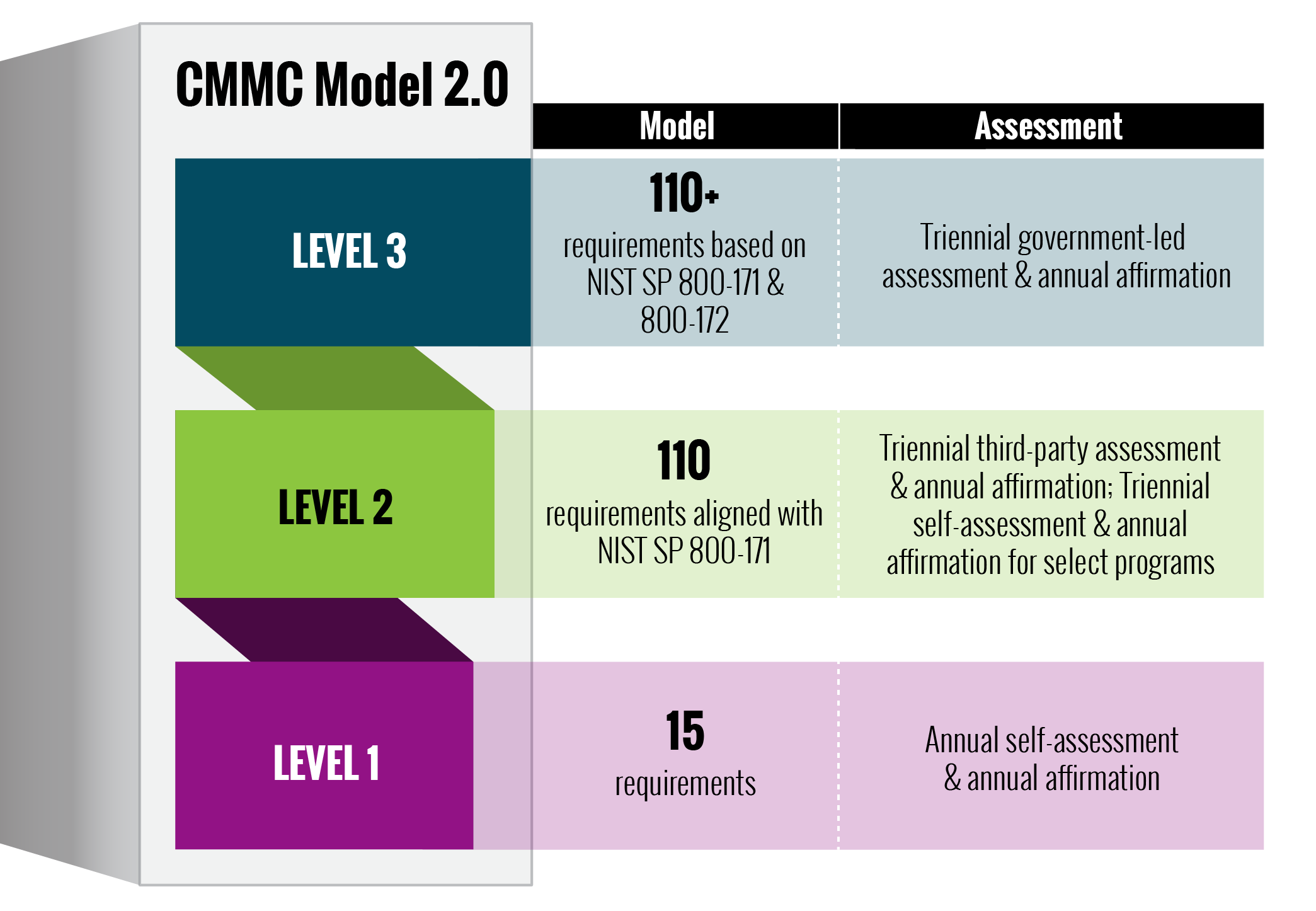 Figure 1. CMMC Level OverviewCMMC Level 1Level 1 focuses on the protection of FCI and consists of the requirements that correspond to the 15 basic safeguarding requirements specified in 48 CFR 52.204-21, commonly referred to as the FAR Clause [3].CMMC Level 2Level 2 focuses on the protection of CUI and incorporates the 110 security requirements specified in NIST SP 800-171 Rev 2 [4].CMMC Level 3Level 3 focuses on the protection of CUI and encompasses a subset of the NIST SP 800-172 security requirements [5] with DoD-approved parameters. DoD-approved parameters are denoted with underlining. CMMC DomainsThe CMMC model consists of 14 domains that align with the families specified in NIST SP 800-171. These domains and their abbreviations are as follows:Access Control (AC)Awareness & Training (AT)Audit & Accountability (AU)Configuration Management (CM)Identification & Authentication (IA)Incident Response (IR)Maintenance (MA)Media Protection (MP)Personnel Security (PS)Physical Protection (PE)Risk Assessment (RA)Security Assessment (CA)System and Communications Protection (SC)System and Information Integrity (SI)CMMC RequirementsList of RequirementsThis subsection itemizes the requirements for each domain and at each level. Each requirement has a requirement identification number in the format – DD.L#-REQ – where:DD is the two-letter domain abbreviation;L# is the level number; andREQ is the FAR Clause 52.204-21 paragraph number, NIST SP 800-171 Rev 2, or NIST SP 800-172 security requirement number.Below the identification number, a short name identifier is provided for each requirement, meant to be used for quick reference only. Finally, each requirement has a complete requirement statement.Access Control (AC)Awareness and Training (AT)Audit and Accountability (AU)Configuration Management (CM)Identification and Authentication (IA)Incident Response (IR)Maintenance (MA)Media Protection (MP)Personnel Security (PS)Physical Protection (PE)Risk Assessment (RA)Security Assessment (CA)System and Communications Protection (SC)System and Information Integrity (SI)CMMC Model MatrixThis appendix presents the model in matrix form by domain. The three columns list the associated requirements for each CMMC level. Each level is independent and consists of a set of CMMC requirements:Level 1: the basic safeguarding requirements for FCI specified in FAR Clause 52.204-21.Level 2: the security requirements for CUI specified in NIST SP 800-171 Rev 2 per DFARS Clause 252.204-7012 [3, 4, 5].Level 3: a subset of the enhanced security requirements for CUI specified in NIST SP 800-172 [5] with DoD-approved parameters where applicable.Each requirement is contained in a single cell. The requirement identification number is bolded at the top of each cell. The next line contains the requirement short name identifier, in italics, which is meant to be used for quick reference only. Below the short name is the complete CMMC requirement statement. Some Level 3 requirement statements contain a DoD-approved parameter, which is underlined. Finally, the bulleted list at the bottom contains the FAR Clause 52.204-21, NIST SP 800-171 Rev 2, and NIST SP 800-172 reference as appropriate.Access Control (AC)Awareness and Training (AT)aUDIT AND aCCOUNTABILITY (au)Configuration Management (CM)Identification and Authentication (IA)Incident Response (IR)Maintenance (MA)Media Proection (MP)Personnel Security (PS)Physical Protection (PE)Risk Assessment (RA)Security Assessment (CA)System and Communications Protection (SC)System and Information Integrity (SI)Abbreviations and AcronymsThe following is a list of acronyms used in the CMMC model.AC	Access ControlAES	Advanced Encryption StandardAPT	Advanced Persistent ThreatAT	Awareness and TrainingAU	Audit and AccountabilityBYOD	Bring Your Own DeviceCA	Security AssessmentCFR	Code of Federal RegulationsCM	Configuration ManagementCMMC	Cybersecurity Maturity Model CertificationCNSSD	Committee on National Security Systems DirectiveCNSSI	Committee on National Security Systems InstructionsCOMSEC	Communications SecurityCPI	Critical Program InformationCSP	Credential Service ProviderCUI	Controlled Unclassified InformationCVE	Common Vulnerabilities and ExposuresDFARS	Defense Federal Acquisition Regulation SupplementDIB	Defense Industrial BaseDNS	Domain Name SystemDoD	Department of DefenseDoDI	DoD InstructionDPCI	Derived PIV Credential IssuersE.O.	Executive OrderFAR	Federal Acquisition RegulationFCI	Federal Contract InformationFIPS	Federal Information Processing StandardIA	Identification and AuthenticationICS	Industrial Control SystemIDPS	Intrusion Detection and Prevention SystemsIR	Incident ResponseISCM	Information Security Continuous MonitoringITIL	Information Technology Infrastructure LibraryL#	Level NumberMA	MaintenanceMP	Media ProtectionN/A	Not Applicable (NA)NIST	National Institute of Standards and TechnologyNISTIR	NIST Interagency (or Internal) ReportOS	Operating SystemOUSD A&S	Office of the Under Secretary of Defense for Acquisition and SustainmentPCI	Personal Identity Verification Card IssuersPE	Physical ProtectionPIV	Personal Identity VerificationPKI 	Public Key InfrastructurePS	Personnel SecurityPUB	PublicationRev	RevisionRFC	Request for CommentsRA	Risk AssessmentRMM	Risk Management ModelSC	System and Communications ProtectionSCRM	Supply Chain Risk ManagementSI	System and Information IntegritySP	Special PublicationSSP	Sector Specific PlanTTP	Tactics, Techniques, and ProceduresURL	Uniform Resource LocatorU.S.	United StatesVoIP	Voice over Internet ProtocolVol.	VolumeReferencesU.S. Executive Office of the President, Council of Economic Advisers (CEA). The Cost of Malicious Cyber Activity to the U.S. Economy, available online at https://www.whitehouse.gov/wp-content/uploads/2018/02/The-Cost-of-Malicious-Cyber-Activity-to-the-U.S.-Economy.pdf, February 2018Center for Strategic and International Studies (CSIS) and McAfee, Economic Impact of Cybercrime - No Slowing Down, February 201848 Code of Federal Regulations (CFR) 52.204-21, Basic Safeguarding of Covered Contractor Information Systems, Federal Acquisition Regulation (FAR), 1 Oct 2016NIST Special Publication (SP) 800-171 Revision (Rev) 2, Protecting Controlled Unclassified Information in Nonfederal Systems and Organizations, U.S. Department of Commerce National Institute of Standards and Technology (NIST), December 2016 (updated June 2018)NIST SP 800-172, Enhanced Security Requirements for Protecting Controlled Unclassified Information: A Supplement to NIST Special Publication 800-171, U.S. Department of Commerce National Institute of Standards and Technology (NIST), February 2021Level 1AC.L1-b.1.i
Authorized Access Control (FCI)Limit information system access to authorized users, processes acting on behalf of authorized users, or devices (including other information systems).AC.L1-b.1.ii
Transaction & Function Control (FCI)Limit information system access to the types of transactions and functions that authorized users are permitted to execute.AC.L1-b.1.iii
External Connections (FCI)Verify and control/limit connections to and use of external information systems.AC.L1-b.1.iv
Control Public Information (FCI)Control information posted or processed on publicly accessible information systems.Level 2AC.L2-3.1.1
Authorized Access Control (CUI)Limit system access to authorized users, processes acting on behalf of authorized users, and devices (including other systems).AC.L2-3.1.2
Transaction & Function Control (CUI)Limit system access to the types of transactions and functions that authorized users are permitted to execute.AC.L2-3.1.3
Control CUI FlowControl the flow of CUI in accordance with approved authorizations.AC.L2-3.1.4
Separation of DutiesSeparate the duties of individuals to reduce the risk of malevolent activity without collusion.AC.L2-3.1.5
Least PrivilegeEmploy the principle of least privilege, including for specific security functions and privileged accounts.AC.L2-3.1.6
Non-Privileged Account UseUse non-privileged accounts or roles when accessing nonsecurity functions.AC.L2-3.1.7
Privileged FunctionsPrevent non-privileged users from executing privileged functions and capture the execution of such functions in audit logs.AC.L2-3.1.8
Unsuccessful Logon AttemptsLimit unsuccessful logon attempts.AC.L2-3.1.9
Privacy & Security NoticesProvide privacy and security notices consistent with applicable CUI rules.AC.L2-3.1.10
Session LockUse session lock with pattern-hiding displays to prevent access and viewing of data after a period of inactivity.AC.L2-3.1.11
Session TerminationTerminate (automatically) a user session after a defined condition.AC.L2-3.1.12
Control Remote AccessMonitor and control remote access sessions.AC.L2-3.1.13
Remote Access ConfidentialityEmploy cryptographic mechanisms to protect the confidentiality of remote access sessions.AC.L2-3.1.14
Remote Access RoutingRoute remote access via managed access control points.AC.L2-3.1.15
Privileged Remote AccessAuthorize remote execution of privileged commands and remote access to security-relevant information.AC.L2-3.1.16
Wireless Access AuthorizationAuthorize wireless access prior to allowing such connections.AC.L2-3.1.17
Wireless Access ProtectionProtect wireless access using authentication and encryption.AC.L2-3.1.18
Mobile Device ConnectionControl connection of mobile devices.AC.L2-3.1.19
Encrypt CUI on MobileEncrypt CUI on mobile devices and mobile computing platforms.AC.L2-3.1.20
External Connections (CUI)Verify and control/limit connections to and use of external systems.AC.L2-3.1.21
Portable Storage UseLimit use of portable storage devices on external systems.AC.L2-3.1.22
Control Public Information (CUI)Control CUI posted or processed on publicly accessible systems.Level 3AC.L3-3.1.2e
Organizationally Controlled AssetsRestrict access to systems and system components to only those information resources that are owned, provisioned, or issued by the organization.AC.L3-3.1.3e
Secured Information TransferEmploy secure information transfer solutions to control information flows between security domains on connected systems.Level 2AT.L2-3.2.1
Role-Based Risk AwarenessEnsure that managers, systems administrators, and users of organizational systems are made aware of the security risks associated with their activities and of the applicable policies, standards, and procedures related to the security of those systems.AT.L2-3.2.2
Role-Based TrainingEnsure that personnel are trained to carry out their assigned information security-related duties and responsibilities.AT.L2-3.2.3
Insider Threat AwarenessProvide security awareness training on recognizing and reporting potential indicators of insider threat.Level 3AT.L3-3.2.1e
Advanced Threat AwarenessProvide awareness training upon initial hire, following a significant cyber event, and at least annually, focused on recognizing and responding to threats from social engineering, advanced persistent threat actors, breaches, and suspicious behaviors; update the training at least annually or when there are significant changes to the threat.AT.L3-3.2.2e
Practical Training ExercisesInclude practical exercises in awareness training for all users, tailored by roles, to include general users, users with specialized roles, and privileged users, that are aligned with current threat scenarios and provide feedback to individuals involved in the training and their supervisors.Level 2AU.L2-3.3.1
System AuditingCreate and retain system audit logs and records to the extent needed to enable the monitoring, analysis, investigation, and reporting of unlawful or unauthorized system activity.AU.L2-3.3.2
User AccountabilityEnsure that the actions of individual system users, can be uniquely traced to those users so they can be held accountable for their actions.AU.L2-3.3.3
Event ReviewReview and update logged events.AU.L2-3.3.4
Audit Failure AlertingAlert in the event of an audit logging process failure.AU.L2-3.3.5
Audit CorrelationCorrelate audit record review, analysis, and reporting processes for investigation and response to indications of unlawful, unauthorized, suspicious, or unusual activity.AU.L2-3.3.6
Reduction & ReportingProvide audit record reduction and report generation to support on-demand analysis and reporting.AU.L2-3.3.7
Authoritative Time SourceProvide a system capability that compares and synchronizes internal system clocks with an authoritative source to generate time stamps for audit records.AU.L2-3.3.8
Audit ProtectionProtect audit information and audit logging tools from unauthorized access, modification, and deletion.AU.L2-3.3.9
Audit ManagementLimit management of audit logging functionality to a subset of privileged users.Level 2CM.L2-3.4.1
System BaseliningEstablish and maintain baseline configurations and inventories of organizational systems (including hardware, software, firmware, and documentation) throughout the respective system development life cycles.CM.L2-3.4.2
Security Configuration EnforcementEstablish and enforce security configuration settings for information technology products employed in organizational systems.CM.L2-3.4.3
System Change ManagementTrack, review, approve or disapprove, and log changes to organizational systems.CM.L2-3.4.4
Security Impact AnalysisAnalyze the security impact of changes prior to implementation.CM.L2-3.4.5
Access Restrictions for ChangeDefine, document, approve, and enforce physical and logical access restrictions associated with changes to organizational systems.CM.L2-3.4.6
Least FunctionalityEmploy the principle of least functionality by configuring organizational systems to provide only essential capabilities.CM.L2-3.4.7
Nonessential FunctionalityRestrict, disable, or prevent the use of nonessential programs, functions, ports, protocols, and services.CM.L2-3.4.8
Application Execution PolicyApply deny-by-exception (blacklisting) policy to prevent the use of unauthorized software or deny-all, permit-by-exception (whitelisting) policy to allow the execution of authorized software.CM.L2-3.4.9
User-Installed SoftwareControl and monitor user-installed software.Level 3CM.L3-3.4.1e
Authoritative RepositoryEstablish and maintain an authoritative source and repository to provide a trusted source and accountability for approved and implemented system components.CM.L3-3.4.2e
Automated Detection & RemediationEmploy automated mechanisms to detect misconfigured or unauthorized system components; after detection, remove the components or place the components in a quarantine or remediation network to facilitate patching, re-configuration, or other mitigations.CM.L3-3.4.3e
Automated InventoryEmploy automated discovery and management tools to maintain an up-to-date, complete, accurate, and readily available inventory of system components.Level 1IA.L1-b.1.v
Identification (FCI)Identify information system users, processes acting on behalf of users, or devices.IA.L1-b.1.vi
Authentication (FCI)Authenticate (or verify) the identities of those users, processes, or devices, as a prerequisite to allowing access to organizational information systems.Level 2IA.L2-3.5.1
Identification (CUI)Identify system users, processes acting on behalf of users, and devices.IA.L2-3.5.2
Authentication (CUI)Authenticate (or verify) the identities of users, processes, or devices, as a prerequisite to allowing access to organizational systems.IA.L2-3.5.3
Multifactor AuthenticationUse multifactor authentication for local and network access to privileged accounts and for network access to non-privileged accounts.IA.L2-3.5.4
Replay-Resistant AuthenticationEmploy replay-resistant authentication mechanisms for network access to privileged and non-privileged accounts.IA.L2-3.5.5
Identifier ReusePrevent reuse of identifiers for a defined period.IA.L2-3.5.6
Identifier HandlingDisable identifiers after a defined period of inactivity.IA.L2-3.5.7
Password ComplexityEnforce a minimum password complexity and change of characters when new passwords are created.IA.L2-3.5.8
Password ReuseProhibit password reuse for a specified number of generations.IA.L2-3.5.9
Temporary PasswordsAllow temporary password use for system logons with an immediate change to a permanent password.IA.L2-3.5.10
Cryptographically-Protected PasswordsStore and transmit only cryptographically protected passwords.IA.L2-3.5.11
Obscure FeedbackObscure feedback of authentication information.Level 3IA.L3-3.5.1e
Bidirectional AuthenticationIdentify and authenticate systems and system components, where possible, before establishing a network connection using bidirectional authentication that is cryptographically based and replay resistant.IA.L3-3.5.3e
Block Untrusted AssetsEmploy automated or manual/procedural mechanisms to prohibit system components from connecting to organizational systems unless the components are known, authenticated, in a properly configured state, or in a trust profile.Level 2IR.L2-3.6.1
Incident HandlingEstablish an operational incident-handling capability for organizational systems that includes preparation, detection, analysis, containment, recovery, and user response activities.IR.L2-3.6.2
Incident ReportingTrack, document, and report incidents to designated officials and/or authorities both internal and external to the organization.IR.L2-3.6.3
Incident Response TestingTest the organizational incident response capability.Level 3IR.L3-3.6.1e
Security Operations CenterEstablish and maintain a security operations center capability that operates 24/7, with allowance for remote/on-call staff.IR.L3-3.6.2e
Cyber Incident Response TeamEstablish and maintain a cyber incident response team that can be deployed by the organization within 24 hours.Level 2MA.L2-3.7.1
Perform MaintenancePerform maintenance on organizational systems.MA.L2-3.7.2
System Maintenance ControlProvide controls on the tools, techniques, mechanisms, and personnel used to conduct system maintenance.MA.L2-3.7.3
Equipment SanitizationEnsure equipment removed for off-site maintenance is sanitized of any CUI.MA.L2-3.7.4
Media InspectionCheck media containing diagnostic and test programs for malicious code before the media are used in organizational systems.MA.L2-3.7.5
Nonlocal MaintenanceRequire multifactor authentication to establish nonlocal maintenance sessions via external network connections and terminate such connections when nonlocal maintenance is complete.MA.L2-3.7.6
Maintenance PersonnelSupervise the maintenance activities of maintenance personnel without required access authorization.Level 1MP.L1-b.1.vii
Media Disposal (FCI)Sanitize or destroy information system media containing Federal Contract Information before disposal or release for reuse.Level 2MP.L2-3.8.1
Media ProtectionProtect (i.e., physically control and securely store) system media containing CUI, both paper and digital.MP.L2-3.8.2
Media AccessLimit access to CUI on system media to authorized users.MP.L2-3.8.3
Media Disposal (CUI)Sanitize or destroy system media containing CUI before disposal or release for reuse.MP.L2-3.8.4
Media MarkingsMark media with necessary CUI markings and distribution limitations.MP.L2-3.8.5
Media AccountabilityControl access to media containing CUI and maintain accountability for media during transport outside of controlled areas.MP.L2-3.8.6
Portable Storage EncryptionImplement cryptographic mechanisms to protect the confidentiality of CUI stored on digital media during transport unless otherwise protected by alternative physical safeguards.MP.L2-3.8.7
Removable MediaControl the use of removable media on system components.MP.L2-3.8.8
Shared MediaProhibit the use of portable storage devices when such devices have no identifiable owner.MP.L2-3.8.9
Protect BackupsProtect the confidentiality of backup CUI at storage locations.Level 2PS.L2-3.9.1
Screen IndividualsScreen individuals prior to authorizing access to organizational systems containing CUI.PS.L2-3.9.2
Personnel ActionsEnsure that organizational systems containing CUI are protected during and after personnel actions such as terminations and transfers.Level 3PS.L3-3.9.2e
Adverse InformationEnsure that organizational systems are protected if adverse information develops or is obtained about individuals with access to CUI.Level 1PE.L1-b.1.viii
Limit Physical Access (FCI)Limit physical access to organizational information systems, equipment, and the respective operating environments to authorized individuals.PE.L1-b.1.ix
Manage Visitors & Physical Access (FCI)Escort visitors and monitor visitor activity; maintain audit logs of physical access; and control and manage physical access devices.Level 2PE.L2-3.10.1
Limit Physical Access (CUI)Limit physical access to organizational systems, equipment, and the respective operating environments to authorized individuals.PE.L2-3.10.2
Monitor FacilityProtect and monitor the physical facility and support infrastructure for organizational systems.PE.L2-3.10.3
Escort Visitors (CUI)Escort visitors and monitor visitor activity.PE.L2-3.10.4
Physical Access Logs (CUI)Maintain audit logs of physical access.PE.L2-3.10.5
Manage Physical Access (CUI)Control and manage physical access devices.PE.L2-3.10.6
Alternative Work SitesEnforce safeguarding measures for CUI at alternate work sites.Level 2RA.L2-3.11.1
Risk AssessmentsPeriodically assess the risk to organizational operations (including mission, functions, image, or reputation), organizational assets, and individuals, resulting from the operation of organizational systems and the associated processing, storage, or transmission of CUI.RA.L2-3.11.2
Vulnerability ScanScan for vulnerabilities in organizational systems and applications periodically and when new vulnerabilities affecting those systems and applications are identified.RA.L2-3.11.3
Vulnerability RemediationRemediate vulnerabilities in accordance with risk assessments.Level 3RA.L3-3.11.1e
Threat-Informed Risk AssessmentEmploy threat intelligence, at a minimum from open or commercial sources, and any DoD-provided sources, as part of a risk assessment to guide and inform the development of organizational systems, security architectures, selection of security solutions, monitoring, threat hunting, and response and recovery activities.RA.L3-3.11.2e
Threat HuntingConduct cyber threat hunting activities on an on-going aperiodic basis or when indications warrant, to search for indicators of compromise in organizational systems and detect, track, and disrupt threats that evade existing controls.RA.L3-3.11.3e
Advanced Risk IdentificationEmploy advanced automation and analytics capabilities in support of analysts to predict and identify risks to organizations, systems, and system components.RA.L3-3.11.4e
Security Solution RationaleDocument or reference in the system security plan the security solution selected, the rationale for the security solution, and the risk determination.RA.L3-3.11.5e
Security Solution EffectivenessAssess the effectiveness of security solutions at least annually or upon receipt of relevant cyber threat information, or in response to a relevant cyber incident, to address anticipated risk to organizational systems and the organization based on current and accumulated threat intelligence.RA.L3-3.11.6e
Supply Chain Risk ResponseAssess, respond to, and monitor supply chain risks associated with organizational systems and system components.RA.L3-3.11.7e
Supply Chain Risk PlanDevelop a plan for managing supply chain risks associated with organizational systems and system components; update the plan at least annually, and upon receipt of relevant cyber threat information, or in response to a relevant cyber incident.Level 2CA.L2-3.12.1
Security Control AssessmentPeriodically assess the security controls in organizational systems to determine if the controls are effective in their application.CA.L2-3.12.2
Plan of ActionDevelop and implement plans of action designed to correct deficiencies and reduce or eliminate vulnerabilities in organizational systems.CA.L2-3.12.3
Security Control MonitoringMonitor security controls on an ongoing basis to ensure the continued effectiveness of the controls.CA.L2-3.12.4
System Security PlanDevelop, document, and periodically update system security plans that describe system boundaries, system environments of operation, how security requirements are implemented, and the relationships with or connections to other systems.Level 3CA.L3-3.12.1e
Penetration TestingConduct penetration testing at least annually or when significant security changes are made to the system, leveraging automated scanning tools and ad hoc tests using subject matter experts.Level 1SC.L1-b.1.x
Boundary Protection (FCI)Monitor, control, and protect organizational communications (i.e., information transmitted or received by organizational information systems) at the external boundaries and key internal boundaries of the information systems.SC.L1-b.1.xi
Public-Access System Separation (FCI)Implement subnetworks for publicly accessible system components that are physically or logically separated from internal networks.Level 2SC.L2-3.13.1
Boundary Protection (CUI)Monitor, control, and protect organizational communications (i.e., information transmitted or received by organizational information systems) at the external boundaries and key internal boundaries of the information systems.SC.L2-3.13.2
Security EngineeringEmploy architectural designs, software development techniques, and systems engineering principles that promote effective information security within organizational systems.SC.L2-3.13.3
Role SeparationSeparate user functionality from system management functionality.SC.L2-3.13.4
Shared Resource ControlPrevent unauthorized and unintended information transfer via shared system resources.SC.L2-3.13.5
Public-Access System Separation (CUI)Implement subnetworks for publicly accessible system components that are physically or logically separated from internal networks.SC.L2-3.13.6
Network Communication by ExceptionDeny network communications traffic by default and allow network communications traffic by exception (i.e., deny all, permit by exception).SC.L2-3.13.7
Split TunnelingPrevent remote devices from simultaneously establishing non-remote connections with organizational systems and communicating via some other connection to resources in external networks (i.e., split tunneling).SC.L2-3.13.8
Data in TransitImplement cryptographic mechanisms to prevent unauthorized disclosure of CUI during transmission unless otherwise protected by alternative physical safeguards.SC.L2-3.13.9
Connections TerminationTerminate network connections associated with communications sessions at the end of the sessions or after a defined period of inactivity.SC.L2-3.13.10
Key ManagementEstablish and manage cryptographic keys for cryptography employed in organizational systems.SC.L2-3.13.11
CUI EncryptionEmploy FIPS-validated cryptography when used to protect the confidentiality of CUI.SC.L2-3.13.12
Collaborative Device ControlProhibit remote activation of collaborative computing devices and provide indication of devices in use to users present at the device.SC.L2-3.13.13
Mobile CodeControl and monitor the use of mobile code.SC.L2-3.13.14
Voice over Internet ProtocolControl and monitor the use of Voice over Internet Protocol (VoIP) technologies.SC.L2-3.13.15
Communications AuthenticityProtect the authenticity of communications sessions.SC.L2-3.13.16
Data at RestProtect the confidentiality of CUI at rest.Level 3SC.L3-3.13.4e
IsolationEmploy physical isolation techniques or logical isolation techniques or both in organizational systems and system components.Level 1SI.L1-b.1.xii
Flaw Remediation (FCI)Identify, report, and correct information and information system flaws in a timely manner.SI.L1-b.1.xiii
Malicious Code Protection (FCI)Provide protection from malicious code at appropriate locations within organizational information systems.SI.L1-b.1.xiv
Update Malicious Code Protection (FCI)Update malicious code protection mechanisms when new releases are available.SI.L1-b.1.xv
System & File Scanning (FCI)Perform periodic scans of the information system and real-time scans of files from external sources as files are downloaded, opened, or executed.Level 2SI.L2-3.14.1
Flaw Remediation (CUI)Identify, report, and correct system flaws in a timely manner.SI.L2-3.14.2
Malicious Code Protection (CUI)Provide protection from malicious code at designated locations within organizational systems.SI.L2-3.14.3
Security Alerts & AdvisoriesMonitor system security alerts and advisories and take action in response.SI.L2-3.14.4
Update Malicious Code Protection (CUI)Update malicious code protection mechanisms when new releases are available.SI.L2-3.14.5
System & File Scanning (CUI)Perform periodic scans of organizational systems and real-time scans of files from external sources as files are downloaded, opened, or executed.SI.L2-3.14.6
Monitor Communications for AttacksMonitor organizational systems, including inbound and outbound communications traffic, to detect attacks and indicators of potential attacks.SI.L2-3.14.7
Identify Unauthorized UseIdentify unauthorized use of organizational systems.Level 3SI.L3-3.14.1e
Integrity VerificationVerify the integrity of security critical and essential software using root of trust mechanisms or cryptographic signatures.SI.L3-3.14.3e
Specialized Asset SecurityEnsure that specialized assets including IoT, IIoT, OT, GFE, Restricted Information Systems and test equipment are included in the scope of the specified enhanced security requirements or are segregated in purpose-specific networks.SI.L3-3.14.6e
Threat-Guided Intrusion DetectionUse threat indicator information and effective mitigations obtained from, at a minimum, open or commercial sources, and any DoD-provided sources, to guide and inform intrusion detection and threat hunting.Level 1Level 2Level 3AC.L1-b.1.i
Authorized Access Control (FCI)
Limit information system access to authorized users, processes acting on behalf of authorized users, or devices (including other information systems).
• FAR Clause 52.204-21 b.1.i
• NIST SP 800-171 Rev 2 3.1.1AC.L2-3.1.1
Authorized Access Control (CUI)
Limit system access to authorized users, processes acting on behalf of authorized users, and devices (including other systems).
• NIST SP 800-171 Rev 2 3.1.1
• FAR Clause 52.204-21 b.1.iAC.L3-3.1.2e
Organizationally Controlled Assets
Restrict access to systems and system components to only those information resources that are owned, provisioned, or issued by the organization.
• NIST SP 800-172 3.1.2eAC.L1-b.1.ii
Transaction & Function Control (FCI)
Limit information system access to the types of transactions and functions that authorized users are permitted to execute. 
• FAR Clause 52.204-21 b.1.ii
• NIST SP 800-171 Rev 2 3.1.2AC.L2-3.1.2
Transaction & Function Control (CUI)
Limit system access to the types of transactions and functions that authorized users are permitted to execute.
• NIST SP 800-171 Rev 2 3.1.2
• FAR Clause 52.204-21 b.1.iiAC.L3-3.1.3e
Secured Information Transfer
Employ secure information transfer solutions to control information flows between security domains on connected systems.
• NIST SP 800-172 3.1.3eAC.L1-b.1.iii
External Connections (FCI)
Verify and control/limit connections to and use of external information systems. 
• FAR Clause 52.204-21 b.1.iii
• NIST SP 800-171 Rev 2 3.1.20AC.L2-3.1.3
Control CUI Flow
Control the flow of CUI in accordance with approved authorizations. 
• NIST SP 800-171 Rev 2 3.1.3AC.L1-b.1.iv
Control Public Information (FCI)
Control information posted or processed on publicly accessible information systems.
• FAR Clause 52.204-21 b.1.iv
• NIST SP 800-171 Rev 2 3.1.22AC.L2-3.1.4
Separation of Duties
Separate the duties of individuals to reduce the risk of malevolent activity without collusion.
• NIST SP 800-171 Rev 2 3.1.4AC.L2-3.1.5
Least Privilege
Employ the principle of least privilege, including for specific security functions and privileged accounts.
• NIST SP 800-171 Rev 2 3.1.5AC.L2-3.1.6
Non-Privileged Account Use
Use non-privileged accounts or roles when accessing nonsecurity functions.
• NIST SP 800-171 Rev 2 3.1.6AC.L2-3.1.7
Privileged Functions
Prevent non-privileged users from executing privileged functions and capture the execution of such functions in audit logs.
• NIST SP 800-171 Rev 2 3.1.7AC.L2-3.1.8
Unsuccessful Logon Attempts
Limit unsuccessful logon attempts. 
• NIST SP 800-171 Rev 2 3.1.8 AC.L2-3.1.9
Privacy & Security Notices
Provide privacy and security notices consistent with applicable CUI rules.
• NIST SP 800-171 Rev 2 3.1.9AC.L2-3.1.10
Session Lock
Use session lock with pattern-hiding displays to prevent access and viewing of data after a period of inactivity. 
• NIST SP 800-171 Rev 2 3.1.10AC.L2-3.1.11
Session Termination
Terminate (automatically) a user session after a defined condition.
• NIST SP 800-171 Rev 2 3.1.11AC.L2-3.1.12
Control Remote Access
Monitor and control remote access sessions.
• NIST SP 800-171 Rev 2 3.1.12AC.L2-3.1.13
Remote Access Confidentiality
Employ cryptographic mechanisms to protect the confidentiality of remote access sessions.
• NIST SP 800-171 Rev 2 3.1.13AC.L2-3.1.14
Remote Access Routing
Route remote access via managed access control points. 
• NIST SP 800-171 Rev 2 3.1.14AC.L2-3.1.15
Privileged Remote Access
Authorize remote execution of privileged commands and remote access to security-relevant information. 
• NIST SP 800-171 Rev 2 3.1.15AC.L2-3.1.16
Wireless Access Authorization
Authorize wireless access prior to allowing such connections.
• NIST SP 800-171 Rev 2 3.1.16AC.L2-3.1.17
Wireless Access Protection
Protect wireless access using authentication and encryption. 
• NIST SP 800-171 Rev 2 3.1.17AC.L2-3.1.18
Mobile Device Connection
Control connection of mobile devices.
• NIST SP 800-171 Rev 2 3.1.18AC.L2-3.1.19
Encrypt CUI on Mobile
Encrypt CUI on mobile devices and mobile computing platforms. 
• NIST SP 800-171 Rev 2 3.1.19AC.L2-3.1.20
External Connections (CUI)
Verify and control/limit connections to and use of external systems.
• NIST SP 800-171 Rev 2 3.1.20
• FAR Clause 52.204-21 b.1.iiiAC.L2-3.1.21
Portable Storage Use
Limit use of portable storage devices on external systems.
• NIST SP 800-171 Rev 2 3.1.21AC.L2-3.1.22
Control Public Information (CUI)
Control CUI posted or processed on publicly accessible systems.
• NIST SP 800-171 Rev 2 3.1.22
• FAR Clause 52.204-21 b.1.ivLevel 1Level 2Level 3AT.L2-3.2.1
Role-Based Risk Awareness
Ensure that managers, systems administrators, and users of organizational systems are made aware of the security risks associated with their activities and of the applicable policies, standards, and procedures related to the security of those systems.
• NIST SP 800-171 Rev 2 3.2.1AT.L3-3.2.1e
Advanced Threat Awareness
Provide awareness training upon initial hire, following a significant cyber event, and at least annually, focused on recognizing and responding to threats from social engineering, advanced persistent threat actors, breaches, and suspicious behaviors; update the training at least annually or when there are significant changes to the threat.
• NIST SP 800-172 3.2.1eAT.L2-3.2.2
Role-Based Training
Ensure that personnel are trained to carry out their assigned information security-related duties and responsibilities. 
• NIST SP 800-171 Rev 2 3.2.2AT.L3-3.2.2e
Practical Training Exercises
Include practical exercises in awareness training for all users, tailored by roles, to include general users, users with specialized roles, and privileged users, that are aligned with current threat scenarios and provide feedback to individuals involved in the training and their supervisors.
• NIST SP 800-172 3.2.2eAT.L2-3.2.3
Insider Threat Awareness
Provide security awareness training on recognizing and reporting potential indicators of insider threat.
• NIST SP 800-171 Rev 2 3.2.3Level 1Level 2Level 3AU.L2-3.3.1
System Auditing
Create and retain system audit logs and records to the extent needed to enable the monitoring, analysis, investigation, and reporting of unlawful or unauthorized system activity. 
• NIST SP 800-171 Rev 2 3.3.1AU.L2-3.3.2
User Accountability
Ensure that the actions of individual system users can be uniquely traced to those users, so they can be held accountable for their actions.
• NIST SP 800-171 Rev 2 3.3.2AU.L2-3.3.3
Event Review
Review and update logged events.
• NIST SP 800-171 Rev 2 3.3.3AU.L2-3.3.4
Audit Failure Alerting
Alert in the event of an audit logging process failure. 
• NIST SP 800-171 Rev 2 3.3.4AU.L2-3.3.5
Audit Correlation
Correlate audit record review, analysis, and reporting processes for investigation and response to indications of unlawful, unauthorized, suspicious, or unusual activity.
• NIST SP 800-171 Rev 2 3.3.5AU.L2-3.3.6
Reduction & Reporting
Provide audit record reduction and report generation to support on-demand analysis and reporting.
• NIST SP 800-171 Rev 2 3.3.6AU.L2-3.3.7
Authoritative Time Source
Provide a system capability that compares and synchronizes internal system clocks with an authoritative source to generate time stamps for audit records.
• NIST SP 800-171 Rev 2 3.3.7AU.L2-3.3.8
Audit Protection
Protect audit information and audit logging tools from unauthorized access, modification, and deletion.
• NIST SP 800-171 Rev 2 3.3.8AU.L2-3.3.9
Audit Management
Limit management of audit logging functionality to a subset of privileged users. 
• NIST SP 800-171 Rev 2 3.3.9Level 1Level 2Level 3CM.L2-3.4.1
System Baselining
Establish and maintain baseline configurations and inventories of organizational systems (including hardware, software, firmware, and documentation) throughout the respective system development life cycles.
• NIST SP 800-171 Rev 2 3.4.1CM.L3-3.4.1e
Authoritative Repository
Establish and maintain an authoritative source and repository to provide a trusted source and accountability for approved and implemented system components.
• NIST SP 800-172 3.4.1eCM.L2-3.4.2
Security Configuration Enforcement
Establish and enforce security configuration settings for information technology products employed in organizational systems.
• NIST SP 800-171 Rev 2 3.4.2CM.L3-3.4.2e
Automated Detection & Remediation
Employ automated mechanisms to detect misconfigured or unauthorized system components; after detection, remove the components or place the components in a quarantine or remediation network to facilitate patching, re-configuration, or other mitigations.
• NIST SP 800-172 3.4.2eCM.L2-3.4.3
System Change Management
Track, review, approve or disapprove, and log changes to organizational systems. 
• NIST SP 800-171 Rev 2 3.4.3CM.L3-3.4.3e
Automated Inventory
Employ automated discovery and management tools to maintain an up-to-date, complete, accurate, and readily available inventory of system components.
• NIST SP 800-172 3.4.3eCM.L2-3.4.4
Security Impact Analysis
Analyze the security impact of changes prior to implementation. 
• NIST SP 800-171 Rev 2 3.4.4CM.L2-3.4.5
Access Restrictions for Change
Define, document, approve, and enforce physical and logical access restrictions associated with changes to organizational systems.
• NIST SP 800-171 Rev 2 3.4.5CM.L2-3.4.6
Least Functionality
Employ the principle of least functionality by configuring organizational systems to provide only essential capabilities. 
• NIST SP 800-171 Rev 2 3.4.6CM.L2-3.4.7
Nonessential Functionality
Restrict, disable, or prevent the use of nonessential programs, functions, ports, protocols, and services. 
• NIST SP 800-171 Rev 2 3.4.7CM.L2-3.4.8
Application Execution Policy
Apply deny-by-exception (blacklisting) policy to prevent the use of unauthorized software or deny-all, permit-by-exception (whitelisting) policy to allow the execution of authorized software. 
• NIST SP 800-171 Rev 2 3.4.8CM.L2-3.4.9
User-Installed Software
Control and monitor user-installed software.
• NIST SP 800-171 Rev 2 3.4.9Level 1Level 2Level 3IA.L1-b.1.v
Identification (FCI)
Identify information system users, processes acting on behalf of users, or devices.
• FAR Clause 52.204-21 b.1.v
• NIST SP 800-171 Rev 2 3.5.1IA.L2-3.5.1
Identification (CUI)
Identify system users, processes acting on behalf of users, and devices.
• NIST SP 800-171 Rev 2 3.5.1
• FAR Clause 52.204-21 b.1.vIA.L3-3.5.1e
Bidirectional Authentication
Identify and authenticate systems and system components, where possible, before establishing a network connection using bidirectional authentication that is cryptographically based and replay resistant. 
• NIST SP 800-172 3.5.1eIA.L1-b.1.vi
Authentication (FCI)
Authenticate (or verify) the identities of those users, processes, or devices, as a prerequisite to allowing access to organizational information systems.
• FAR Clause 52.204-21 b.1.vi
• NIST SP 800-171 Rev 2 3.5.2IA.L2-3.5.2
Authentication (CUI)
Authenticate (or verify) the identities of users, processes, or devices, as a prerequisite to allowing access to organizational systems.
• NIST SP 800-171 Rev 2 3.5.2
• FAR Clause 52.204-21 b.1.viIA.L3-3.5.3e
Block Untrusted Assets
Employ automated or manual/procedural mechanisms to prohibit system components from connecting to organizational systems unless the components are known, authenticated, in a properly configured state, or in a trust profile.
• NIST SP 800-172 3.5.3eIA.L2-3.5.3
Multifactor Authentication
Use multifactor authentication for local and network access to privileged accounts and for network access to non-privileged accounts. 
• NIST SP 800-171 Rev 2 3.5.3IA.L2-3.5.4
Replay-Resistant Authentication
Employ replay-resistant authentication mechanisms for network access to privileged and non-privileged accounts.
• NIST SP 800-171 Rev 2 3.5.4IA.L2-3.5.5
Identifier Reuse
Prevent reuse of identifiers for a defined period. 
• NIST SP 800-171 Rev 2 3.5.5IA.L2-3.5.6
Identifier Handling
Disable identifiers after a defined period of inactivity. 
• NIST SP 800-171 Rev 2 3.5.6IA.L2-3.5.7
Password Complexity
Enforce a minimum password complexity and change of characters when new passwords are created.
• NIST SP 800-171 Rev 2 3.5.7IA.L2-3.5.8
Password Reuse
Prohibit password reuse for a specified number of generations.
• NIST SP 800-171 Rev 2 3.5.8IA.L2-3.5.9
Temporary Passwords
Allow temporary password use for system logons with an immediate change to a permanent password. 
• NIST SP 800-171 Rev 2 3.5.9IA.L2-3.5.10
Cryptographically-Protected Passwords
Store and transmit only cryptographically-protected passwords. 
• NIST SP 800-171 Rev 2 3.5.10IA.L2-3.5.11
Obscure Feedback
Obscure feedback of authentication information. 
• NIST SP 800-171 Rev 2 3.5.11Level 1Level 2Level 3IR.L2-3.6.1
Incident Handling
Establish an operational incident-handling capability for organizational systems that includes preparation, detection, analysis, containment, recovery, and user response activities.
• NIST SP 800-171 Rev 2 3.6.1IR.L3-3.6.1e
Security Operations Center
Establish and maintain a security operations center capability that operates 24/7, with allowance for remote/on-call staff.
• NIST SP 800-172 3.6.1eIR.L2-3.6.2
Incident Reporting
Track, document, and report incidents to designated officials and/or authorities both internal and external to the organization.
• NIST SP 800-171 Rev 2 3.6.2IR.L3-3.6.2e
Cyber Incident Response Team
Establish and maintain a cyber incident response team that can be deployed by the organization within 24 hours.
• NIST SP 800-172 3.6.2eIR.L2-3.6.3
Incident Response Testing
Test the organizational incident response capability.
• NIST SP 800-171 Rev 2 3.6.3Level 1Level 2Level 3MA.L2-3.7.1
Perform Maintenance
Perform maintenance on organizational systems.
• NIST SP 800-171 Rev 2 3.7.1MA.L2-3.7.2
System Maintenance Control
Provide controls on the tools, techniques, mechanisms, and personnel used to conduct system maintenance.
• NIST SP 800-171 Rev 2 3.7.2MA.L2-3.7.3
Equipment Sanitization
Ensure equipment removed for off-site maintenance is sanitized of any CUI. 
• NIST SP 800-171 Rev 2 3.7.3MA.L2-3.7.4
Media Inspection
Check media containing diagnostic and test programs for malicious code before the media are used in organizational systems. 
• NIST SP 800-171 Rev 2 3.7.4MA.L2-3.7.5
Nonlocal Maintenance
Require multifactor authentication to establish nonlocal maintenance sessions via external network connections and terminate such connections when nonlocal maintenance is complete.
• NIST SP 800-171 Rev 2 3.7.5MA.L2-3.7.6
Maintenance Personnel
Supervise the maintenance activities of maintenance personnel without required access authorization. 
• NIST SP 800-171 Rev 2 3.7.6Level 1Level 2Level 3MP.L1-b.1.vii
Media Disposal (FCI)
Sanitize or destroy information system media containing Federal Contract Information before disposal or release for reuse.
• FAR Clause 52.204-21 b.1.vii
• NIST SP 800-171 Rev 2 3.8.3MP.L2-3.8.1
Media Protection
Protect (i.e., physically control and securely store) system media containing CUI, both paper and digital. 
• NIST SP 800-171 Rev 2 3.8.1MP.L2-3.8.2
Media Access
Limit access to CUI on system media to authorized users.
• NIST SP 800-171 Rev 2 3.8.2MP.L2-3.8.3
Media Disposal (CUI)
Sanitize or destroy system media containing CUI before disposal or release for reuse.
• NIST SP 800-171 Rev 2 3.8.3
• FAR Clause 52.204-21 b.1.viiMP.L2-3.8.4
Media Markings
Mark media with necessary CUI markings and distribution limitations.
• NIST SP 800-171 Rev 2 3.8.4MP.L2-3.8.5
Media Accountability
Control access to media containing CUI and maintain accountability for media during transport outside of controlled areas. 
• NIST SP 800-171 Rev 2 3.8.5MP.L2-3.8.6
Portable Storage Encryption
Implement cryptographic mechanisms to protect the confidentiality of CUI stored on digital media during transport unless otherwise protected by alternative physical safeguards. 
• NIST SP 800-171 Rev 2 3.8.6MP.L2-3.8.7
Removable Media
Control the use of removable media on system components.
• NIST SP 800-171 Rev 2 3.8.7MP.L2-3.8.8
Shared Media
Prohibit the use of portable storage devices when such devices have no identifiable owner.
• NIST SP 800-171 Rev 2 3.8.8MP.L2-3.8.9
Protect Backups
Protect the confidentiality of backup CUI at storage locations. 
• NIST SP 800-171 Rev 2 3.8.9Level 1Level 2Level 3PS.L2-3.9.1
Screen Individuals
Screen individuals prior to authorizing access to organizational systems containing CUI.
• NIST SP 800-171 Rev 2 3.9.1PS.L3-3.9.2e
Adverse Information
Ensure that organizational systems are protected if adverse information develops or is obtained about individuals with access to CUI.
• NIST SP 800-172 3.9.2ePS.L2-3.9.2
Personnel Actions
Ensure that organizational systems containing CUI are protected during and after personnel actions such as terminations and transfers.
• NIST SP 800-171 Rev 2 3.9.2Level 1Level 2Level 3PE.L1-b.1.viii
Limit Physical Access (FCI)
Limit physical access to organizational information systems, equipment, and the respective operating environments to authorized individuals. 
• FAR Clause 52.204-21 b.1.viii
• NIST SP 800-171 Rev 2 3.10.1PE.L2-3.10.1
Limit Physical Access (CUI)
Limit physical access to organizational systems, equipment, and the respective operating environments to authorized individuals. 
• NIST SP 800-171 Rev 2 3.10.1
• FAR Clause 52.204-21 b.1.viiiPE.L1-b.1.ix
Manage Visitors & Physical Access (FCI)
Escort visitors and monitor visitor activity; maintain audit logs of physical access; and control and manage physical access devices. 
• FAR Clause 52.204-21 Partial b.1.ix 
• NIST SP 800-171 Rev 2 3.10.3
• NIST SP 800-171 Rev 2 3.10.4
• NIST SP 800-171 Rev 2 3.10.5PE.L2-3.10.2
Monitor Facility
Protect and monitor the physical facility and support infrastructure for organizational systems.
• NIST SP 800-171 Rev 2 3.10.2PE.L2-3.10.3
Escort Visitors (CUI)
Escort visitors and monitor visitor activity.
• NIST SP 800-171 Rev 2 3.10.3
• FAR Clause 52.204-21 Partial b.1.ixPE.L2-3.10.4
Physical Access Logs (CUI)
Maintain audit logs of physical access.
• NIST SP 800-171 Rev 2 3.10.4
• FAR Clause 52.204-21 Partial b.1.ixPE.L2-3.10.5
Manage Physical Access (CUI)
Control and manage physical access devices.
• NIST SP 800-171 Rev 2 3.10.5
• FAR Clause 52.204-21 Partial b.1.ixPE.L2-3.10.6
Alternative Work Sites
Enforce safeguarding measures for CUI at alternate work sites.
• NIST SP 800-171 Rev 2 3.10.6Level 1Level 2Level 3RA.L2-3.11.1
Risk Assessments
Periodically assess the risk to organizational operations (including mission, functions, image, or reputation), organizational assets, and individuals, resulting from the operation of organizational systems and the associated processing, storage, or transmission of CUI.
• NIST SP 800-171 Rev 2 3.11.1RA.L3-3.11.1e
Threat-Informed Risk Assessment
Employ threat intelligence, at a minimum from open or commercial sources, and any DoD-provided sources, as part of a risk assessment to guide and inform the development of organizational systems, security architectures, selection of security solutions, monitoring, threat hunting, and response and recovery activities.
• NIST SP 800-172 3.11.1eRA.L2-3.11.2
Vulnerability Scan
Scan for vulnerabilities in organizational systems and applications periodically and when new vulnerabilities affecting those systems and applications are identified. 
• NIST SP 800-171 Rev 2 3.11.2RA.L3-3.11.2e
Threat Hunting
Conduct cyber threat hunting activities on an on-going aperiodic basis or when indications warrant, to search for indicators of compromise in organizational systems and detect, track, and disrupt threats that evade existing controls.
• NIST SP 800-172 3.11.2eRA.L2-3.11.3
Vulnerability Remediation
Remediate vulnerabilities in accordance with risk assessments.
• NIST SP 800-171 Rev 2 3.11.3RA.L3-3.11.3e
Advanced Risk Identification
Employ advanced automation and analytics capabilities in support of analysts to predict and identify risks to organizations, systems, and system components.
• NIST SP 800-172 3.11.3eRA.L3-3.11.4e
Security Solution Rationale
Document or reference in the system security plan the security solution selected, the rationale for the security solution, and the risk determination. 
• NIST SP 800-172 3.11.4eRA.L3-3.11.5e
Security Solution Effectiveness
Assess the effectiveness of security solutions at least annually or upon receipt of relevant cyber threat information, or in response to a relevant cyber incident, to address anticipated risk to organizational systems and the organization based on current and accumulated threat intelligence.
• NIST SP 800-172 3.11.5eRA.L3-3.11.6e
Supply Chain Risk Response
Assess, respond to, and monitor supply chain risks associated with organizational systems and system components.
• NIST SP 800-172 3.11.6eRA.L3-3.11.7e
Supply Chain Risk Plan
Develop a plan for managing supply chain risks associated with organizational systems and system components; update the plan at least annually, and upon receipt of relevant cyber threat information, or in response to a relevant cyber incident.
• NIST SP 800-172 3.11.7eLevel 1Level 2Level 3CA.L2-3.12.1
Security Control Assessment
Periodically assess the security controls in organizational systems to determine if the controls are effective in their application. 
• NIST SP 800-171 Rev 2 3.12.1CA.L3-3.12.1e
Penetration Testing
Conduct penetration testing at least annually or when significant security changes are made to the system, leveraging automated scanning tools and ad hoc tests using subject matter experts.
• NIST SP 800-172 3.12.1eCA.L2-3.12.2
Plan of Action
Develop and implement plans of action designed to correct deficiencies and reduce or eliminate vulnerabilities in organizational systems.
• NIST SP 800-171 Rev 2 3.12.2CA.L2-3.12.3
Security Control Monitoring
Monitor security controls on an ongoing basis to ensure the continued effectiveness of the controls. 
• NIST SP 800-171 Rev 2 3.12.3CA.L2-3.12.4
System Security Plan
Develop, document, and periodically update system security plans that describe system boundaries, system environments of operation, how security requirements are implemented, and the relationships with or connections to other systems. 
• NIST SP 800-171 Rev 2 3.12.4Level 1Level 2Level 3SC.L1-b.1.x
Boundary Protection (FCI)
Monitor, control, and protect organizational communications (i.e., information transmitted or received by organizational information systems) at the external boundaries and key internal boundaries of the information systems.
• FAR Clause 52.204-21 b.1.x
• NIST SP 800-171 Rev 2 3.13.1SC.L2-3.13.1
Boundary Protection (CUI)
Monitor, control, and protect organizational communications (i.e., information transmitted or received by organizational information systems) at the external boundaries and key internal boundaries of the information systems.
• NIST SP 800-171 Rev 2 3.13.1
• FAR Clause 52.204-21 b.1.xSC.L3-3.13.4e
Isolation
Employ physical isolation techniques or logical isolation techniques or both in organizational systems and system components. 
• NIST SP 800-172 3.13.4eSC.L1-b.1.xi
Public-Access System Separation (FCI)
Implement subnetworks for publicly accessible system components that are physically or logically separated from internal networks.
• FAR Clause 52.204-21 b.1.xi
• NIST SP 800-171 Rev 2 3.13.5SC.L2-3.13.2
Security Engineering
Employ architectural designs, software development techniques, and systems engineering principles that promote effective information security within organizational systems.
• NIST SP 800-171 Rev 2 3.13.2SC.L2-3.13.3
Role Separation
Separate user functionality from system management functionality. 
• NIST SP 800-171 Rev 2 3.13.3SC.L2-3.13.4
Shared Resource Control
Prevent unauthorized and unintended information transfer via shared system resources. 
• NIST SP 800-171 Rev 2 3.13.4SC.L2-3.13.5
Public-Access System Separation (CUI)
Implement subnetworks for publicly accessible system components that are physically or logically separated from internal networks.
• NIST SP 800-171 Rev 2 3.13.5
• FAR Clause 52.204-21 b.1.xiSC.L2-3.13.6
Network Communication by Exception
Deny network communications traffic by default and allow network communications traffic by exception (i.e., deny all, permit by exception).
• NIST SP 800-171 Rev 2 3.13.6SC.L2-3.13.7
Split Tunneling
Prevent remote devices from simultaneously establishing non-remote connections with organizational systems and communicating via some other connection to resources in external networks (i.e., split tunneling). 
• NIST SP 800-171 Rev 2 3.13.7SC.L2-3.13.8
Data in Transit
Implement cryptographic mechanisms to prevent unauthorized disclosure of CUI during transmission unless otherwise protected by alternative physical safeguards.
• NIST SP 800-171 Rev 2 3.13.8SC.L2-3.13.9
Connections Termination
Terminate network connections associated with communications sessions at the end of the sessions or after a defined period of inactivity. 
• NIST SP 800-171 Rev 2 3.13.9SC.L2-3.13.10
Key Management
Establish and manage cryptographic keys for cryptography employed in organizational systems. 
• NIST SP 800-171 Rev 2 3.13.10SC.L2-3.13.11
CUI Encryption
Employ FIPS-validated cryptography when used to protect the confidentiality of CUI. 
• NIST SP 800-171 Rev 2 3.13.11SC.L2-3.13.12
Collaborative Device Control
Prohibit remote activation of collaborative computing devices and provide indication of devices in use to users present at the device. 
• NIST SP 800-171 Rev 2 3.13.12SC.L2-3.13.13
Mobile Code
Control and monitor the use of mobile code. 
• NIST SP 800-171 Rev 2 3.13.13SC.L2-3.13.14
Voice over Internet Protocol
Control and monitor the use of Voice over Internet Protocol (VoIP) technologies.
• NIST SP 800-171 Rev 2 3.13.14SC.L2-3.13.15
Communications Authenticity
Protect the authenticity of communications sessions.
• NIST SP 800-171 Rev 2 3.13.15SC.L2-3.13.16
Data at Rest
Protect the confidentiality of CUI at rest.
• NIST SP 800-171 Rev 2 3.13.16Level 1Level 2Level 3SI.L1-b.1.xii
Flaw Remediation (FCI)
Identify, report, and correct information and information system flaws in a timely manner.
• FAR Clause 52.204-21 b.1.xii
• NIST SP 800-171 Rev 2 3.14.1SI.L2-3.14.1
Flaw Remediation (CUI)
Identify, report, and correct system flaws in a timely manner.
• NIST SP 800-171 Rev 2 3.14.1
• FAR Clause 52.204-21 b.1.xiiSI.L3-3.14.1e
Integrity Verification
Verify the integrity of security critical and essential software using root of trust mechanisms or cryptographic signatures.
• NIST SP 800-172 3.14.1eSI.L1-b.1.xiii
Malicious Code Protection (FCI)
Provide protection from malicious code at appropriate locations within organizational information systems.
• FAR Clause 52.204-21 b.1.xiii
• NIST SP 800-171 Rev 2 3.14.2SI.L2-3.14.2
Malicious Code Protection (CUI)
Provide protection from malicious code at designated locations within organizational systems.
• NIST SP 800-171 Rev 2 3.14.2
• FAR Clause 52.204-21 b.1.xiiiSI.L3-3.14.3e
Specialized Asset Security
Ensure that specialized assets including IoT, IIoT, OT, GFE, Restricted Information Systems and test equipment are included in the scope of the specified enhanced security requirements or are segregated in purpose-specific networks. 
• NIST SP 800-172 3.14.3eSI.L1-b.1.xiv
Update Malicious Code Protection (FCI)
Update malicious code protection mechanisms when new releases are available.
• FAR Clause 52.204-21 b.1.xiv
• NIST SP 800-171 Rev 2 3.14.4SI.L2-3.14.3
Security Alerts & Advisories
Monitor system security alerts and advisories and take action in response.
• NIST SP 800-171 Rev 2 3.14.3SI.L3-3.14.6e
Threat-Guided Intrusion Detection
Use threat indicator information and effective mitigations obtained from, at a minimum, open or commercial sources, and any DoD-provided sources, to guide and inform intrusion detection and threat hunting.
• NIST SP 800-172 3.14.6eSI.L1-b.1.xv
System & File Scanning (FCI)
Perform periodic scans of the information system and real-time scans of files from external sources as files are downloaded, opened, or executed.
• FAR Clause 52.204-21 b.1.xv
• NIST SP 800-171 Rev 2 3.14.5SI.L2-3.14.4
Update Malicious Code Protection (CUI)
Update malicious code protection mechanisms when new releases are available.
• NIST SP 800-171 Rev 2 3.14.4
• FAR Clause 52.204-21 b.1.xivSI.L2-3.14.5
System & File Scanning (CUI)
Perform periodic scans of organizational systems and real-time scans of files from external sources as files are downloaded, opened, or executed.
• NIST SP 800-171 Rev 2 3.14.5
• FAR Clause 52.204-21 b.1.xvSI.L2-3.14.6
Monitor Communications for Attacks
Monitor organizational systems, including inbound and outbound communications traffic, to detect attacks and indicators of potential attacks.
• NIST SP 800-171 Rev 2 3.14.6SI.L2-3.14.7
Identify Unauthorized Use
Identify unauthorized use of organizational systems. 
• NIST SP 800-171 Rev 2 3.14.7